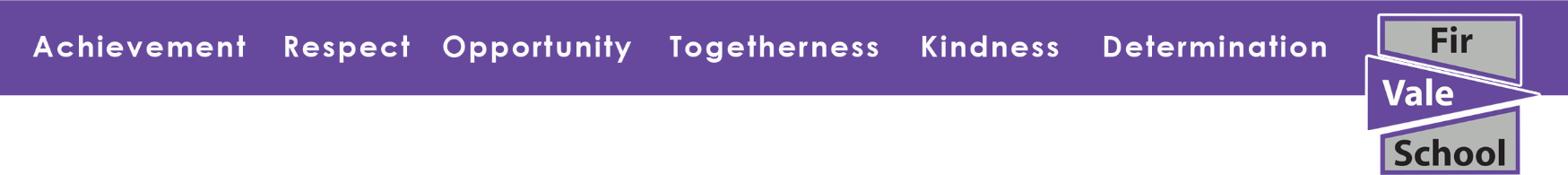 Fir Vale School is a vibrant and dynamic community school. It is an exciting time for our school as we move into partnership in the next few months with a Multi-Academy Trust. The school is moving into a new phase and we are looking for a Deputy Headteacher to join our existing Deputy Headteacher so that they can both lead strategically and deliver operationally. We are looking for someone who can join our senior leadership team as we move into our next phase of development. The responsibilities of the post will be determined by the skills and experience of the successful candidate and we welcome applicants who have initiative, drive and who are relentlessly ambitious for the children and staff in their care. You will be committed to social justice and to developing systems, structures, and personnel to ensure all students have an equitable offer and are equipped for life beyond school. We are seeking to appoint an outstanding, motivated, inspirational teacher and creative leader who is passionate about developing others and ensuring all students within our care have access to an excellent education. We welcome applications from leaders with a firm commitment to ensuring all students, regardless of background or circumstance, have the highest expectations placed upon them to ensure they become the best they can be. You will have excellent interpersonal skills and be able to work with and motivate a wide range of staff, stakeholders, and students. You will be a passionate advocate for students’ learning and development and be relentless in your pursuit of excellence whilst providing high levels of challenge and support. You will work with a wide range of people both internally and externally to develop best practice and supportive relationships which enable staff to ensure students realise their full potential. This role requires a candidate who has:an excellent understanding of all aspects of school leadershipan understanding that both academic and pastoral outcomes are intrinsically linked and can work with staff at all levels and areas to drive standards and changecan work effectively both as part of team and independentlyan excellent grasp of data and can think analytically to plan strategicallya relentless belief in student potential and is creative in finding ways to realise thisa positive attitude and can inspire other team members to believe all students can achieve, regardless of backgroundThere will be opportunities to add specific responsibilities once the appointment process is complete as we are committed to developing well rounded leaders who are prepared for the next stage of their journey. Any areas will be discussed through the interview process.You will join a team of ambitious senior leaders and will provide high level strategic, management and operational direction for the academy. You will have the opportunity to make a considerable impact on the future direction and outcomes the academy achieves. This post offers an outstanding opportunity for professional development in a supportive and highly collaborative environment.Informal conversations with the Headteacher are welcome as are visits to the academy, prior to the application process should you wish to meet the team.Closing date:  23 November 2023 at 4pmInterviews will take place week commencing 4 December 2023